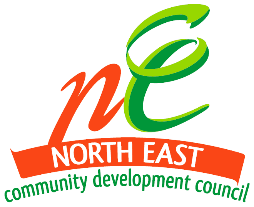 Assistance Schemes Application Form** North East CDC reserves the right to reject applications with incomplete documentationThe North East Community Development Council (NE CDC) administers local assistance schemes to help our needy residents living in Aljunied, Pasir Ris-Punggol, Tampines, Sengkang GRCs, Hougang and Punggol West SMCs. As a general guide, the applicant should be a Singaporean / PR (must have at least 1 Singaporean family member in the household) and per capita income not exceeding $800. Each applicant may apply for local assistance schemes once every 12 months, subject to approval. Only 1 applicant per household is required.Note: Vouchers are not for resale and only valid for purchase of children formula milk (13 months to 6 years old) and diapers (0 to 3 years old) only. BANK BALANCE & SALARY DECLARATION FORM(If applicant is unable to provide documentation)Please check the appropriate statement and fill in the details in the blanks provided:		I declare that the total bank balance for myself and/or my household member(s) residing in the address stated below stands at $ as at  (date). I  NE CDC to put up a request to the Development Bank of Singapore to waive off the bank fall below fee, if applicable. 	I declare that I am currently [If employed] I am currently working as  (occupation) at  (company). I am earning a monthly gross income (before CPF deduction) of $ as at  (date).	I declare that I am currently .I  working as  (occupation) at  (company). I  earning a monthly gross income (before CPF deduction) of $ as at  (date). My retrenchment/termination date from employment is on  (date).	I declare that I have suffered a loss/reduction of income in my employment.I am currently working as  (occupation) at  (company). I am currently earning a monthly gross income (before CPF deduction) of $ as at  (date). My monthly gross income (before CPF deduction) was $ before the pay-cut effective on (date).Reason(s) for not being able to provide the documentation:By signing below, I hereby certify that the above information is true and accurate to the best of my knowledge. I understand that North East Community Development Council (NE CDC) reserves the right to verify the above information in whatever means deemed fit and necessary. I understand that NE CDC reserves the right to reject the application; will be liable to repay in full any financial assistance granted and may face prosecution under prevailing laws in Singapore for giving false information to a public servant., should the information declared be found to be inaccurate. *Delete where applicableFor Official Use Only *E-signature, email support and/or approval may be sought. For Referring Partner’s Official Use For Referring Partner’s Official Use Date Received: Division:Remarks: Remarks: I) Documentation Submission ChecklistDocumentation Submission ChecklistDocumentation Submission ChecklistPlease take note that for ALL schemes*, the following documents are required: (Please tick when enclosed)  Photocopies of NRIC of applicant and all adult household members (front & back) Photocopies of birth certificate for all children attending up to pre-university educational institutions Past 3 months’ payslips OR past 6 months’ CPF statement of applicant and all adults in the household** Bank statement of applicant and all household members as of date of application*****For non-salaried applicants, please attach past six months CPF contribution*** Please submit declaration (page 14) for family members who are unable to provide payslips/CPF & bank statementsPlease take note that for ALL schemes*, the following documents are required: (Please tick when enclosed)  Photocopies of NRIC of applicant and all adult household members (front & back) Photocopies of birth certificate for all children attending up to pre-university educational institutions Past 3 months’ payslips OR past 6 months’ CPF statement of applicant and all adults in the household** Bank statement of applicant and all household members as of date of application*****For non-salaried applicants, please attach past six months CPF contribution*** Please submit declaration (page 14) for family members who are unable to provide payslips/CPF & bank statementsPlease take note that for ALL schemes*, the following documents are required: (Please tick when enclosed)  Photocopies of NRIC of applicant and all adult household members (front & back) Photocopies of birth certificate for all children attending up to pre-university educational institutions Past 3 months’ payslips OR past 6 months’ CPF statement of applicant and all adults in the household** Bank statement of applicant and all household members as of date of application*****For non-salaried applicants, please attach past six months CPF contribution*** Please submit declaration (page 14) for family members who are unable to provide payslips/CPF & bank statementsPlease take note that for ALL schemes*, the following documents are required: (Please tick when enclosed)  Photocopies of NRIC of applicant and all adult household members (front & back) Photocopies of birth certificate for all children attending up to pre-university educational institutions Past 3 months’ payslips OR past 6 months’ CPF statement of applicant and all adults in the household** Bank statement of applicant and all household members as of date of application*****For non-salaried applicants, please attach past six months CPF contribution*** Please submit declaration (page 14) for family members who are unable to provide payslips/CPF & bank statementsName of SchemeName of SchemeEligibility CriteriaAdditional Documents Required (If Any) WeCare @ North East Fund(Short Term Financial Assistance Scheme) WeCare @ North East Fund(Short Term Financial Assistance Scheme)Per Capita Income less than $800 Social Report (if SSO referral) Medical Reports (if any) Latest Utility or Household Bills (if applicable) Supporting Document for loss/ reduction of income  Annex Form A Dedicated North East Ambulance (DNA)(Subsidised ambulance transportation service for clients with mobility difficulties) Dedicated North East Ambulance (DNA)(Subsidised ambulance transportation service for clients with mobility difficulties)Per Capita Income less than $800 Medical Reports stating client’s mobility difficulty or relevant health condition Annex Form B A-Better-Home @ North East(Basic and essential home repairs for non-rental public housing such as electrical, sanitary/plumbing, dislodged tiles, etc.) A-Better-Home @ North East(Basic and essential home repairs for non-rental public housing such as electrical, sanitary/plumbing, dislodged tiles, etc.)Per Capita Income less than $800 Photos of repairs needed Annex Form C Growth Fund (Milk & Diaper)(Provision of vouchers for purchase of Formula Milk and Diapers for children aged 6 years old and below) Growth Fund (Milk & Diaper)(Provision of vouchers for purchase of Formula Milk and Diapers for children aged 6 years old and below)Per Capita Income less than $800 Annex Form D School Transport Subsidy(Provision of subsidy for Primary and Secondary School students to alleviate transportation cost) School Transport Subsidy(Provision of subsidy for Primary and Secondary School students to alleviate transportation cost)Per Capita Income less than $800 Copy of student EZ-Link card(s) Ministry of Education (MOE) or School-Based Financial Assistance Scheme letter (if applicable) Annex Form E Life Centre @ North East(Service for Will Writing and Lasting Power of Attorney (LPA) Form 1)  Life Centre @ North East(Service for Will Writing and Lasting Power of Attorney (LPA) Form 1) Per Capita Income less than $1,100 Annex Form FII) Applicant’s ParticularsApplicant’s ParticularsApplicant’s ParticularsApplicant’s ParticularsApplicant’s ParticularsApplicant’s ParticularsApplicant’s ParticularsFull Name (Per NRIC):Full Name (Per NRIC):Full Name (Per NRIC):Full Name (Per NRIC):Full Name (Per NRIC):Full Name (Per NRIC):Full Name (Per NRIC):NRIC Number:Date of Birth (DD/MM/YY): Date of Birth (DD/MM/YY): Gender:  Male     FemaleMarital Status:  Single     Married   Divorced    WidowedMarital Status:  Single     Married   Divorced    WidowedMarital Status:  Single     Married   Divorced    WidowedMarital Status:  Single     Married   Divorced    WidowedMarital Status:  Single     Married   Divorced    WidowedNationality:  Singaporean   Singapore PRNationality:  Singaporean   Singapore PRRace: Chinese    Malay 󠄀 Indian    Others (Please Specify): Race: Chinese    Malay 󠄀 Indian    Others (Please Specify): Race: Chinese    Malay 󠄀 Indian    Others (Please Specify): Race: Chinese    Malay 󠄀 Indian    Others (Please Specify): Language(s) Spoken: English    Chinese     Malay 󠄀 Tamil    Dialect (Please Specify): 	Language(s) Spoken: English    Chinese     Malay 󠄀 Tamil    Dialect (Please Specify): 	Contact Number (Home):Contact Number (Home):Contact Number (Mobile):Contact Number (Mobile):E-mail Address:E-mail Address:E-mail Address:E-mail Address:Occupation & Name of Current Employer (if any):Occupation & Name of Current Employer (if any):Occupation & Name of Current Employer (if any):Occupation & Name of Current Employer (if any):Occupation & Name of Current Employer (if any):Gross Monthly Income of Applicant:Gross Monthly Income of Applicant:Gross Monthly Income of Applicant:If currently unemployed, please provide duration of unemployment:If currently unemployed, please provide duration of unemployment:If currently unemployed, please provide duration of unemployment:If currently unemployed, please provide duration of unemployment:If currently unemployed, please provide duration of unemployment:Bank Balance of Applicant: Bank Balance of Applicant: Bank Balance of Applicant: I have Paynow   Yes     NoIf yes, my Paynow is registered using my    Mobile Number    NRIC NumberIf no, please provide bank, account name & number for GIRO transfer;Bank Name:  Account Name:  Account Number:  I have Paynow   Yes     NoIf yes, my Paynow is registered using my    Mobile Number    NRIC NumberIf no, please provide bank, account name & number for GIRO transfer;Bank Name:  Account Name:  Account Number:  I have Paynow   Yes     NoIf yes, my Paynow is registered using my    Mobile Number    NRIC NumberIf no, please provide bank, account name & number for GIRO transfer;Bank Name:  Account Name:  Account Number:  I have Paynow   Yes     NoIf yes, my Paynow is registered using my    Mobile Number    NRIC NumberIf no, please provide bank, account name & number for GIRO transfer;Bank Name:  Account Name:  Account Number:  I have Paynow   Yes     NoIf yes, my Paynow is registered using my    Mobile Number    NRIC NumberIf no, please provide bank, account name & number for GIRO transfer;Bank Name:  Account Name:  Account Number:  I have Paynow   Yes     NoIf yes, my Paynow is registered using my    Mobile Number    NRIC NumberIf no, please provide bank, account name & number for GIRO transfer;Bank Name:  Account Name:  Account Number:  I have Paynow   Yes     NoIf yes, my Paynow is registered using my    Mobile Number    NRIC NumberIf no, please provide bank, account name & number for GIRO transfer;Bank Name:  Account Name:  Account Number:  I have Paynow   Yes     NoIf yes, my Paynow is registered using my    Mobile Number    NRIC NumberIf no, please provide bank, account name & number for GIRO transfer;Bank Name:  Account Name:  Account Number:  Applicant’s Residential Address: Applicant’s Residential Address: Applicant’s Residential Address: Applicant’s Residential Address: Applicant’s Residential Address: Applicant’s Residential Address: Applicant’s Residential Address: Applicant’s Residential Address: Type of Residence:  Rental HDB    Purchased HDB                       -   1 Room     2 Room     3 Room     4 Room     5 Room   Others (Please Specify): Type of Residence:  Rental HDB    Purchased HDB                       -   1 Room     2 Room     3 Room     4 Room     5 Room   Others (Please Specify): Type of Residence:  Rental HDB    Purchased HDB                       -   1 Room     2 Room     3 Room     4 Room     5 Room   Others (Please Specify): Type of Residence:  Rental HDB    Purchased HDB                       -   1 Room     2 Room     3 Room     4 Room     5 Room   Others (Please Specify): Type of Residence:  Rental HDB    Purchased HDB                       -   1 Room     2 Room     3 Room     4 Room     5 Room   Others (Please Specify): Type of Residence:  Rental HDB    Purchased HDB                       -   1 Room     2 Room     3 Room     4 Room     5 Room   Others (Please Specify): Type of Residence:  Rental HDB    Purchased HDB                       -   1 Room     2 Room     3 Room     4 Room     5 Room   Others (Please Specify): Type of Residence:  Rental HDB    Purchased HDB                       -   1 Room     2 Room     3 Room     4 Room     5 Room   Others (Please Specify): Is Applicant currently receiving any other social/welfare assistance? If Yes, please specify: If Applicant was rejected by social/welfare assistance, please specify reason(s):Is Applicant currently receiving any other social/welfare assistance? If Yes, please specify: If Applicant was rejected by social/welfare assistance, please specify reason(s):Is Applicant currently receiving any other social/welfare assistance? If Yes, please specify: If Applicant was rejected by social/welfare assistance, please specify reason(s):Is Applicant currently receiving any other social/welfare assistance? If Yes, please specify: If Applicant was rejected by social/welfare assistance, please specify reason(s):Is Applicant currently receiving any other social/welfare assistance? If Yes, please specify: If Applicant was rejected by social/welfare assistance, please specify reason(s):Is Applicant currently receiving any other social/welfare assistance? If Yes, please specify: If Applicant was rejected by social/welfare assistance, please specify reason(s):Is Applicant currently receiving any other social/welfare assistance? If Yes, please specify: If Applicant was rejected by social/welfare assistance, please specify reason(s):Is Applicant currently receiving any other social/welfare assistance? If Yes, please specify: If Applicant was rejected by social/welfare assistance, please specify reason(s):III) Applicant’s Family ParticularsApplicant’s Family ParticularsApplicant’s Family ParticularsApplicant’s Family ParticularsApplicant’s Family ParticularsApplicant’s Family ParticularsRelationship to ApplicantRelationship to ApplicantName of Family MemberNRICDate of Birth (DD/MM/YY)Gross Monthly IncomeBank BalanceIV) Additional Information of Applicant (please provide details)Additional Information of Applicant (please provide details)Additional Information of Applicant (please provide details)Additional Information of Applicant (please provide details)Additional Information of Applicant (please provide details)Additional Information of Applicant (please provide details)Applicant and/or referral officers may provide additional information that is relevant to the local assistance scheme application e.g. reason(s) for unemployment, special circumstances to family situation, medical conditions, sources of social/welfare assistance, etc. Reason(s) for unemployment, if relevant:Family situation, if relevant:Medical condition(s), if relevant:Currently receiving any form of social/welfare assistance, if relevant:Any other information:Applicant and/or referral officers may provide additional information that is relevant to the local assistance scheme application e.g. reason(s) for unemployment, special circumstances to family situation, medical conditions, sources of social/welfare assistance, etc. Reason(s) for unemployment, if relevant:Family situation, if relevant:Medical condition(s), if relevant:Currently receiving any form of social/welfare assistance, if relevant:Any other information:Applicant and/or referral officers may provide additional information that is relevant to the local assistance scheme application e.g. reason(s) for unemployment, special circumstances to family situation, medical conditions, sources of social/welfare assistance, etc. Reason(s) for unemployment, if relevant:Family situation, if relevant:Medical condition(s), if relevant:Currently receiving any form of social/welfare assistance, if relevant:Any other information:Applicant and/or referral officers may provide additional information that is relevant to the local assistance scheme application e.g. reason(s) for unemployment, special circumstances to family situation, medical conditions, sources of social/welfare assistance, etc. Reason(s) for unemployment, if relevant:Family situation, if relevant:Medical condition(s), if relevant:Currently receiving any form of social/welfare assistance, if relevant:Any other information:Applicant and/or referral officers may provide additional information that is relevant to the local assistance scheme application e.g. reason(s) for unemployment, special circumstances to family situation, medical conditions, sources of social/welfare assistance, etc. Reason(s) for unemployment, if relevant:Family situation, if relevant:Medical condition(s), if relevant:Currently receiving any form of social/welfare assistance, if relevant:Any other information:Applicant and/or referral officers may provide additional information that is relevant to the local assistance scheme application e.g. reason(s) for unemployment, special circumstances to family situation, medical conditions, sources of social/welfare assistance, etc. Reason(s) for unemployment, if relevant:Family situation, if relevant:Medical condition(s), if relevant:Currently receiving any form of social/welfare assistance, if relevant:Any other information:Applicant and/or referral officers may provide additional information that is relevant to the local assistance scheme application e.g. reason(s) for unemployment, special circumstances to family situation, medical conditions, sources of social/welfare assistance, etc. Reason(s) for unemployment, if relevant:Family situation, if relevant:Medical condition(s), if relevant:Currently receiving any form of social/welfare assistance, if relevant:Any other information:V) Applicant’s Declaration*North East CDC reserves the right to reject applications without declaration**North East CDC reserves the right to reject applications without declaration*ComCare: I understand that the following may be carried out, for the purposes of facilitating my application for financial or other assistance from your Agency: my Personal Information1 may be used to assess my and/or my household’s eligibility for such assistance to be provided by your Agency; and my Personal Information may be used to render such assistance to me and/or my household by your Agency. I give my consent to your Agency or person authorised by MSF to collect, share and use the Personal Information only for the purposes stated above. This consent shall be governed and construed in accordance with the laws of the Republic of Singapore. [If assistance is rendered to the household]: I confirm that all the named beneficiaries on whose behalf I have applied for assistance are aware of this application and acknowledge that their records may be shared in the manner stated above. 1Personal Information may relate to past, present or future matters, and includes my personal data (e.g. name, NRIC no.), personal data of my family members who may have received financial assistance and/or other types of assistance to date, and any other information about me or my family that is relevant for the Agency’s evaluation of my application for financial assistance.ComCare: I understand that the following may be carried out, for the purposes of facilitating my application for financial or other assistance from your Agency: my Personal Information1 may be used to assess my and/or my household’s eligibility for such assistance to be provided by your Agency; and my Personal Information may be used to render such assistance to me and/or my household by your Agency. I give my consent to your Agency or person authorised by MSF to collect, share and use the Personal Information only for the purposes stated above. This consent shall be governed and construed in accordance with the laws of the Republic of Singapore. [If assistance is rendered to the household]: I confirm that all the named beneficiaries on whose behalf I have applied for assistance are aware of this application and acknowledge that their records may be shared in the manner stated above. 1Personal Information may relate to past, present or future matters, and includes my personal data (e.g. name, NRIC no.), personal data of my family members who may have received financial assistance and/or other types of assistance to date, and any other information about me or my family that is relevant for the Agency’s evaluation of my application for financial assistance.Self-Declaration:By submitting the application, I declare that I meet all eligibility criteria stated on Page 1 and 2 of the application form and the information provided is true, correct and accurate to the best of my knowledge. I understand and acknowledge that if any of the information provided in this form is false or inaccurate, I will be liable to repay in full any financial assistance granted and may face prosecution under prevailing laws in Singapore for giving false information to a public servant.I understand the following terms and conditions: I have agreed to allow North East CDC to refer my application to the appointed vendor(s) for the rendering of the service approved as per my application.I have read and agreed to the terms and conditions for each programme (if any) and have agreed to it should my application be approved.Neither North East CDC nor the appointed vendors/volunteers/contractors are liable for any loss/injury that may result from any of the assistance scheme I receive.Self-Declaration:By submitting the application, I declare that I meet all eligibility criteria stated on Page 1 and 2 of the application form and the information provided is true, correct and accurate to the best of my knowledge. I understand and acknowledge that if any of the information provided in this form is false or inaccurate, I will be liable to repay in full any financial assistance granted and may face prosecution under prevailing laws in Singapore for giving false information to a public servant.I understand the following terms and conditions: I have agreed to allow North East CDC to refer my application to the appointed vendor(s) for the rendering of the service approved as per my application.I have read and agreed to the terms and conditions for each programme (if any) and have agreed to it should my application be approved.Neither North East CDC nor the appointed vendors/volunteers/contractors are liable for any loss/injury that may result from any of the assistance scheme I receive.Consent for Other Purposes:By submitting the application, I consent to the use and disclosure of my personal data to the People’s Association, its affiliated organisations / appointed vendors and/or relevant Agencies for:The purposes of receiving further or appropriate assistance deemed necessary. The purposes of receiving marketing messages on programmes, courses, events, services and/or products via Telephone / SMS / Email / Mail. Consent for Other Purposes:By submitting the application, I consent to the use and disclosure of my personal data to the People’s Association, its affiliated organisations / appointed vendors and/or relevant Agencies for:The purposes of receiving further or appropriate assistance deemed necessary. The purposes of receiving marketing messages on programmes, courses, events, services and/or products via Telephone / SMS / Email / Mail. My Signature: Witness’ Signature:Date: Date: Interpreter (If Applicable): Name: NRIC No.:Name of Witness: NRIC No.:Annex Form A (WeCare @ North East Fund)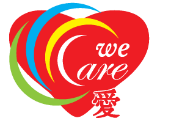 I need assistance for the following:    Once-off assistance while pending receipt of ComCare assistancePlease provide details:     New Manual Wheelchair / Motorized Wheelchair Repair Please provide details:     Utility Bill Payment / Household BillsPlease provide details:     Loss / Reduction of IncomePlease provide details & supporting documents e.g. termination letter:     OthersPlease provide details: Referrer’s Recommendation/ EndorsementReferred by: (CDWF Chairman/ Vice-chairman/ SSO IO)Name:                                  Signature: Designation:                        Date: Remarks: Annex Form B (Dedicated North East Ambulance)Annex Form B (Dedicated North East Ambulance)Details of Medical History Details of Medical History Is the Applicant a Wheelchair User? 		               Yes  NoDoes the Applicant have difficulty in walking?	  Yes  NoAdditional information:       Please attach Medical Reports stating client’s mobility difficulty or relevant health conditionOther Details (if any): Is the Applicant a Wheelchair User? 		               Yes  NoDoes the Applicant have difficulty in walking?	  Yes  NoAdditional information:       Please attach Medical Reports stating client’s mobility difficulty or relevant health conditionOther Details (if any): Details of Medical Review Details of Medical Review Location for Pick Up: Pick up will be done at the void deck (of block as per address stated) unless otherwise indicated below.Please specify location: Reason(s): Frequency Location for Pick Up: Pick up will be done at the void deck (of block as per address stated) unless otherwise indicated below.Please specify location: Reason(s): Weekly MonthlyBi-Monthly (Once every 2 months)Quarterly (Once every 4 months)Half Yearly (Once every 6 months)  Others (Please Specify): Location of Medical Review: Polyclinic (Please Specify):  Hospital (Please Specify): Others (Please Specify): Weekly MonthlyBi-Monthly (Once every 2 months)Quarterly (Once every 4 months)Half Yearly (Once every 6 months)  Others (Please Specify): By submitting your application, you agree to the following conditions:Applicants should include all relevant and up-to-date medical documents and records.Operating hours for the ambulance service is Mon – Fri: 9am to 5pm and Sat: 9am to 1pm (not available on Sun & PH).Any other additional costs in addition to the ambulance transport service will be payable by the applicant directly to the vendor.Booking of appointment should be done at least 1 week in advance.Cancellations must be done at least 3 working days in advance. Pick up will be done at void deck (of block as per address stated) unless otherwise indicated and subject to approval. Please be punctual and be at the pick-up location on time to avoid delays to other patients.Should there be a delay in your appointment, please inform the vendor at least 45 minutes before scheduled return trip, subject to availability. For safety purposes, clients will be required to board the ambulance using a manual wheelchair. The ambulance cannot be used for personal purposes other than visiting the Medical Institutions for therapy or medical appointments.The ambulance cannot be used for personal purposes other than visiting the Medical Institutions for therapy or medical appointments.NECDC reserves the right to terminate the ambulance transport service for applicants who cancel/no-show repeatedly without valid reason and/or charge the full cost of the service to the applicant.By submitting your application, you agree to the following conditions:Applicants should include all relevant and up-to-date medical documents and records.Operating hours for the ambulance service is Mon – Fri: 9am to 5pm and Sat: 9am to 1pm (not available on Sun & PH).Any other additional costs in addition to the ambulance transport service will be payable by the applicant directly to the vendor.Booking of appointment should be done at least 1 week in advance.Cancellations must be done at least 3 working days in advance. Pick up will be done at void deck (of block as per address stated) unless otherwise indicated and subject to approval. Please be punctual and be at the pick-up location on time to avoid delays to other patients.Should there be a delay in your appointment, please inform the vendor at least 45 minutes before scheduled return trip, subject to availability. For safety purposes, clients will be required to board the ambulance using a manual wheelchair. The ambulance cannot be used for personal purposes other than visiting the Medical Institutions for therapy or medical appointments.The ambulance cannot be used for personal purposes other than visiting the Medical Institutions for therapy or medical appointments.NECDC reserves the right to terminate the ambulance transport service for applicants who cancel/no-show repeatedly without valid reason and/or charge the full cost of the service to the applicant.Annex Form C (A-Better-Home @ North East)Scope of work requested Please provide details:Type of repair e.g. popping tiles, leaking toilet pipe, faulty power socket, etc. Location of repair works e.g. Master bedroom toilet, etc. Other information & photos*Please indicate if the applicant will provide materials such as existing tiles for the repair works. Please note that materials may differ and/or alternative solution may be recommended e.g. laminate flooring. Terms & Conditions /Disclaimers1. The programme provides eligible applicants with basic and essential home repairs at low/affordable rates with the advice & support of Programme Volunteers/Contractors. The scheme does not cover home renovation, interior design, carpentry, repair/replacement of household electronics or items.2.  Our Programme Volunteers/Contractors offer their services at lo-bono and/or pro-bono basis and will only carry out the approved home repairs. They are entitled to decline assistance and/or are not obliged to carry out requests outside of the programme scope.  The home repair/replacement is subject to availability of materials.3. While the home repairs will be done with the utmost care, neither North East CDC nor the Programme Volunteers/Contractors are liable for any loss that may result from advice or instructions concerning repairs, for consequential loss or for any other kind of loss resulting from work performed during the service. They will also not be liable for any injury that may result from repair works. 4. Schedule for home repairs is dependent on the information provided and availability of our Programme Volunteers/Contractors and could take up to 6 months or longer depending on the scale and extent of repairs.Annex Form D (Growth Fund – Milk & Diapers) Number of children 6 years & below*      (0 – 5 months)                                                                      (6 months – 1 year)                                                                       (2 – 3 years)                                                                       (4 – 6 years)*Age of the child is based on month of birth as at date of complete application submission.Other Information (if any): Annex Form E (School Transport Subsidy) *Please provide photocopy of the students EZ-Link card(s).Number of children taking school bus and/or public transport.School Bus:  Public Transport:  Is/Are your child/children on MOE or School-Based FAS? Yes     NoOther Information (if any): Annex Form F (Life Centre @ North East)Criteria for Eligibility; Singaporean / PR (must have at least 1 Singaporean family member in the household) residing within North East District Per Capita Income (PCI) of less than $1,100Subsidies will be awarded in tiers, according to applicant’s Per Capita Income ** Applicant will be required to do co-payment of services (up to $140 depending on services required).Type of Services Required *Please tick required Services Will Writing *Excluding Syariah Wills where 2M/4F witnesses to be provided by settlor. Lasting Power of Attorney (LPA) Form 1A maximum of 3 donees comprising of 2 primary and 1 back upApplicant’s Name (as per NRIC)Applicant’s NRICApplicant’s Bank Account NumberMeans Testing for Beneficiary’s HouseholdMeans Testing for Beneficiary’s HouseholdMeans Testing for Beneficiary’s HouseholdMeans Testing for Beneficiary’s HouseholdGross Household IncomeTotal Household MembersPer Capita Income (Income/ Household Members)Total Bank Balance of household Other Remarks: Other Remarks: Other Remarks: Other Remarks:Officer’s Recommendation Officer’s Recommendation Officer’s Recommendation Officer’s Recommendation WeCare @ North East Fund Once-off assistance $300 per household without school-going children or$200 per child (age 6 years & below) or$100 per child (attending school in Primary 1-6, Secondary, ITE and local Polytechnics)Note: Applications may receive a once-off assistance, either per household or children’s education, capped at 4 children per household. Disbursement is made to the main applicant. Copy of birth certificates must be included in the application.Sub-total Amount:  Once-off assistance $300 per household without school-going children or$200 per child (age 6 years & below) or$100 per child (attending school in Primary 1-6, Secondary, ITE and local Polytechnics)Note: Applications may receive a once-off assistance, either per household or children’s education, capped at 4 children per household. Disbursement is made to the main applicant. Copy of birth certificates must be included in the application.Sub-total Amount:  Once-off assistance $300 per household without school-going children or$200 per child (age 6 years & below) or$100 per child (attending school in Primary 1-6, Secondary, ITE and local Polytechnics)Note: Applications may receive a once-off assistance, either per household or children’s education, capped at 4 children per household. Disbursement is made to the main applicant. Copy of birth certificates must be included in the application.Sub-total Amount: WeCare @ North East Fund Household needs & arrearsType:             Sub-total Amount: Note: NECDC reserves the right to assist applicant through other means such as settling of household arrears, in which the applicant will not be eligible to receive any monthly household assistance. Household needs & arrearsType:             Sub-total Amount: Note: NECDC reserves the right to assist applicant through other means such as settling of household arrears, in which the applicant will not be eligible to receive any monthly household assistance. Household needs & arrearsType:             Sub-total Amount: Note: NECDC reserves the right to assist applicant through other means such as settling of household arrears, in which the applicant will not be eligible to receive any monthly household assistance.WeCare @ North East Fund Household monthly assistance$200 (PCI falls between $751 - $800) (Max. up to 3 months: $600)$250 (PCI falls between $701 - $750) (Max. up to 3 months : $750)$300 (PCI falls between $651 - $700) (Max. up to 3 months : $900)Sub-total Amount:  Household monthly assistance$200 (PCI falls between $751 - $800) (Max. up to 3 months: $600)$250 (PCI falls between $701 - $750) (Max. up to 3 months : $750)$300 (PCI falls between $651 - $700) (Max. up to 3 months : $900)Sub-total Amount:  Household monthly assistance$200 (PCI falls between $751 - $800) (Max. up to 3 months: $600)$250 (PCI falls between $701 - $750) (Max. up to 3 months : $750)$300 (PCI falls between $651 - $700) (Max. up to 3 months : $900)Sub-total Amount: WeCare @ North East FundWeCare @ North East FundIf approved, please state total assistance quantum:Reasons for rejection/deviation, if any:If approved, please state total assistance quantum:Reasons for rejection/deviation, if any:If approved, please state total assistance quantum:Reasons for rejection/deviation, if any:Dedicated North East Ambulance (DNA) Approved                 Rejected                Not ApplicableReasons, if any: Approved                 Rejected                Not ApplicableReasons, if any: Approved                 Rejected                Not ApplicableReasons, if any:A-Better-Home @ North East Approved                 Rejected                Not ApplicableReasons, if any: Approved                 Rejected                Not ApplicableReasons, if any: Approved                 Rejected                Not ApplicableReasons, if any:Growth Fund (Milk & Diaper) Approved                 Rejected                Not ApplicableVouchers worth $600 for Diapers  (0 – 5 months)                                  Qty:Vouchers worth $500 for Formula Milk / Diapers * (6 months – 1 year)  Qty:Vouchers worth $400 for Formula Milk / Diapers * (2 – 3 years)              Qty:Vouchers worth $300 for Formula Milk (4 – 6 years)                                Qty:If approved, please state total assistance quantum:Reasons for rejection/deviation, if any: Approved                 Rejected                Not ApplicableVouchers worth $600 for Diapers  (0 – 5 months)                                  Qty:Vouchers worth $500 for Formula Milk / Diapers * (6 months – 1 year)  Qty:Vouchers worth $400 for Formula Milk / Diapers * (2 – 3 years)              Qty:Vouchers worth $300 for Formula Milk (4 – 6 years)                                Qty:If approved, please state total assistance quantum:Reasons for rejection/deviation, if any: Approved                 Rejected                Not ApplicableVouchers worth $600 for Diapers  (0 – 5 months)                                  Qty:Vouchers worth $500 for Formula Milk / Diapers * (6 months – 1 year)  Qty:Vouchers worth $400 for Formula Milk / Diapers * (2 – 3 years)              Qty:Vouchers worth $300 for Formula Milk (4 – 6 years)                                Qty:If approved, please state total assistance quantum:Reasons for rejection/deviation, if any:School Transport Subsidy Approved                 Rejected                Not ApplicableIf approved, please state total assistance quantum: Reasons for rejection/deviation, if any: Approved                 Rejected                Not ApplicableIf approved, please state total assistance quantum: Reasons for rejection/deviation, if any: Approved                 Rejected                Not ApplicableIf approved, please state total assistance quantum: Reasons for rejection/deviation, if any:Life Centre @ North East Approved                 Rejected                Not ApplicablePlease state Type of service: Subsidy tier: Estimated amount payable by applicant: Estimated amount payable by NECDC: Reasons, if any:  Approved                 Rejected                Not ApplicablePlease state Type of service: Subsidy tier: Estimated amount payable by applicant: Estimated amount payable by NECDC: Reasons, if any:  Approved                 Rejected                Not ApplicablePlease state Type of service: Subsidy tier: Estimated amount payable by applicant: Estimated amount payable by NECDC: Reasons, if any: For CDC Use / Approval*For CDC Use / Approval*For CDC Use / Approval*For CDC Use / Approval*Checked by: (To be completed by CDC Manager)Name: 		                               Signature: Designation:                          Date: Remarks (if any):Checked by: (To be completed by CDC Manager)Name: 		                               Signature: Designation:                          Date: Remarks (if any):Checked by: (To be completed by CDC Manager)Name: 		                               Signature: Designation:                          Date: Remarks (if any):Checked by: (To be completed by CDC Manager)Name: 		                               Signature: Designation:                          Date: Remarks (if any):Supported by: (To be completed by Team Leader)Name: 				       Signature: Designation:                          Date: Remarks (if any):Supported by: (To be completed by Team Leader)Name: 				       Signature: Designation:                          Date: Remarks (if any):Supported by: (To be completed by Team Leader)Name: 				       Signature: Designation:                          Date: Remarks (if any):Supported by: (To be completed by Team Leader)Name: 				       Signature: Designation:                          Date: Remarks (if any):Approved by: (To be completed by DGM/GM)Name: 			                  Signature: Designation:                         Date: Remarks (if any):Approved by: (To be completed by DGM/GM)Name: 			                  Signature: Designation:                         Date: Remarks (if any):Approved by: (To be completed by DGM/GM)Name: 			                  Signature: Designation:                         Date: Remarks (if any):Approved by: (To be completed by DGM/GM)Name: 			                  Signature: Designation:                         Date: Remarks (if any):For WeCare Committee (After endorsement by CDWF and CDC)*Applicable for WeCare applications onlyApproved by; Name:                                   Signature: Designation:                         Date: 